LAPORAN PENGABDIAN KEPADA MASYARAKAT[Kegiatan Luar Biasa Yang Disetarakan Dengan KKN berdasarkan Peraturan Rektor nomor: 0259/PER/II.3.AU/F/2020]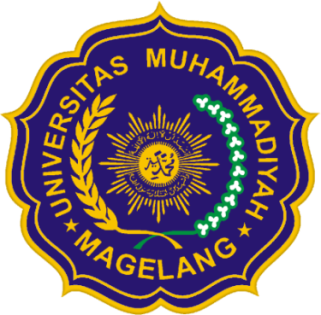 Kategori:Pengurus aktif Muhammadiyah atau Aisyiyah<TULISKAN JUDUL DI SINI, CONTOH: MENJADI KETUA PEMUDA MUHAMMADIYAH CABANG CANDIMULYO PERIODE TAHUN 2020-2023>Pelaksana:Nama				NPM			Fakultas……..PROGRAM STUDI …FAKULTAS …UNIVERSITAS MUHAMMADIYAH MAGELANG<Bulan Tahun>HALAMAN PENGESAHANMagelang, …………………..Pelaksana kegiatan,Nama LengkapNPM.KATA PENGANTARBerikan kata pengantar secukupnya, dapat berisi ucapan terimakasih kepada pihak-pihak yang terkait dengan pelaksanaan kegiatan.DAFTAR ISIHALAMAN PENGESAHAN	iiKATA PENGANTAR	iiDAFTAR ISI	iiRINGKASAN	iiBAB 1	PENDAHULUAN	21.1.	Latar belakang	21.2.	Tujuan	21.3.	Target	2BAB 2	GAMBARAN UMUM PROGRAM DAN MASYARAKAT SASARAN	2BAB 3	PELAKSANAAN DAN HASIL	2BAB 4	KESIMPULAN DAN SARAN	2RINGKASANKemukakan ringkasan kegiatan yang dilakukan dan keterlibatan pelaksana dalam pengabdian kepada masyarakat ini. Ringkasan harus mampu menguraikan gambaran kegiatan dan hasinya (jika hasil kegiatan terukur). PENDAHULUANLatar belakangTujuan Target GAMBARAN UMUM PROGRAM DAN MASYARAKAT SASARANProfil Mitra Kegiatan/ Masyarakat SasaranAnalisis Kebutuhan Mitra Kegiatan/ Masyarakat SasaranPELAKSANAAN DAN HASILStrategi Pemecahan MasalahPelaksanaan KegiatanHasil KegiatanEvaluasi KegiatanKESIMPULAN DAN SARANKesimpulanSaranJudul kegiatan:…NBMPelaksanaNBMNama lengkap :NBMJenis kelamin:NBMNPM:NBMProgram Studi:NBMFakultas:Dosen Pembimbing(jika ada)Nama lengkap dan gelar:Jenis kelamin:Golongan/Pangkat/NIP/NIK:Jabatan fungsional:Fakultas/program studi:Lokasi pengabdian:Durasi kegiatan:6 bulanWaktu kegiatanDD/MM/YYYY sampai DD/MM/YYYYMenyetujui,Pimpinan Lembaga MitraNama Lengkap dan GelarNomor PegawaiMengetahui,Dosen Pembimbing/ Pimbina dari MitraNama Lengkap dan GelarNIDN. / Nomor PegawaiUraikan secara ringkas dan jelas latar belakang/ alasan pelaksana terlibat sebagai misalnya pengurus pengurus aktif Muhammadiyah atau Aisyiyah. Mengapa anda bersedia menjadi pengurus aktif Muhammadiyah atau Aisyiyah? Bagaimana kondisi masyarakat di wilayah anda dan bagaimana tantangan dakwahnya?Uraikan motivasi pribadi anda menjadi terlibat dalam kegiatan Muhammadiyah atau AisyiyahUraikan target-target anda selama terlibat dalam kegiatan iniJelaskan profil lembaga/ organisasi, sejarah dan rekam jejaknya selama ini. Tunjukkan pula di mana lokasi lembaga/ organisasi berada dengan gambar (Google Map). Seperti apa struktur organisasinya, dan apa saja gambaran kegiatan-kegiatannya selama ini.Jelaskan apa kekuatan dan kelemahan, potensi dan tantangan yang dimiliki oleh mitra/ masyarakat sasaran. Apa permasalahan terbesar yang dimilikinya dan akar persoalannya? Hal ini menjadi dasar Anda menetapkan program untuk diimplementasikan.Setelah mengetahui permasalahan-permasalahan yang dihadapi mitra, uraikan apa solusi yang Anda miliki dan cara Anda mengimplementasikan ide tersebut dalam bentuk kegiatan-kegiatan. Apa saja bentuk persiapan yang Anda lakukan? Bagaimana timeline/ rencana kerja Anda? Material apa saja yang Anda gunakan? Siapa saja orang yang Anda libatkan untuk membantu Anda? Berapa biaya yang Anda keluarkan?Ceritakan kegiatan-kegiatan yang Anda lakukan bersama mitra, yang merupakan ide original Anda ataupun gagasan bersama dengan mitra. Tuliskan mengikuti sistematika:Bulan 1Nama Kegiatan: Waktu Pelaksanaan: Tempat Pelaksanaan: Peserta Kegiatan:Uraian Kegiatan:Foto Kegiatan: (2 foto yang paling representatif)Bulan 2 dst. Setiap bulan seyogyanya berisi beberapa kegiatan.Apa saja hasil kegiatan Anda di setiap bulannya? Uraikan apa saja yang berhasil Anda capai selama berkegiatan, baik untuk diri Anda sendiri, maupun mitra kegiatan Anda. Manfaat yang Anda berikan dapat berupa gagasan, atau benda/ karya cipta. Ceritakan dengan detail hasil kegiatan Anda. Setelah Anda berkegiatan, Anda tentu mengevaluasi kegiatan Anda. Bagaimana penilaian mitra/ pimpinan kepada Anda? Bagaimana penilaian dosen pembimbing Anda? bagaimana penilaian diri Anda sendiri terhadap apa yang sudah Anda lakukan? Anda dapat melakukan survei untuk menilai seberapa efektif kegiatan yang sudah Anda lakukan dan menyajikannya di sini.Apakah penilaian itu sudah memuaskan Anda? Atau ada hal lain yang sebaiknya diperbaiki agar hasilnya lebih bermanfaat lagi? Paparkan tentang ini dengan jelas, berserta kesan-kesan pribadi Anda setelah 6 bulan berkegiatan.Buat resume kegiatan Anda, apa saja hasilnya, dan apa penilaian Anda, seberapa sukses atau gagal kegiatan Anda bersama mitra. Apa rencana tindak lanjut Anda setelah kegiatan ini?Apa saja saran Anda untuk mitra agar sepeninggal Anda program-program Anda tetap berlangsung? Apa saran Anda untuk mitra agar lebih baik lagi di masa depan.